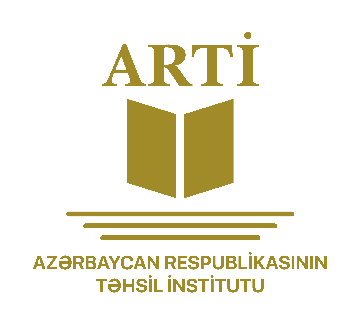 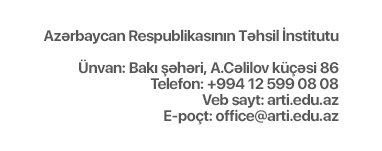 DƏRS DİNLƏMƏNİN QEYDİYYAT VƏRƏQİMüşahidə olunmuş dərs haqqında yekun rəy bölməsi:Şəhər/rayonDərsinmövzusu Məktəb SinifMüəllimin adı və  soyadıTarixFənnMüşahidəçinin adı və soyadıSıra №siMeyarlarMüşahidəolunur.Qismən müşahidə olunur.Müşahidəolunmur.1. Planlaşdırma1. Planlaşdırma1. Planlaşdırma1. Planlaşdırma1. Planlaşdırma1.1.Perspektiv planlaşdırmaya uyğun gündəlik  planlaşdırması  var.1.2.Cari planlaşdırma tələblərə uyğun tərtib olunmuşdur. (Tələblər: alt-standartın, təlim nəticələrinin (məqsədin), qiymətləndirmə meyarlarının və öyrənmə fəaliyyətinin düzgün müəyyənləşdirilməsi).2. Dərsin təşkili və gedişi2. Dərsin təşkili və gedişi2. Dərsin təşkili və gedişi2. Dərsin təşkili və gedişi2. Dərsin təşkili və gedişi2.1.Dərsin məqsədi alt-standartlara uyğundur. 2.2.Dərsin əvvəlində şagirdləri fəaliyyətə  stimullaşdırır (səmimi ünsiyyətə, işgüzar fəaliyyətə cəlb edən əhval-ruhiyyə yaratmaq və s.).2.3.Müəllim dərsin məqsədinə uyğun sual və  tapşırıqlar verir.2.4.Müəllim təfəkkürə yönəlik suallar verir.2.5.Dərsdə “müəllim-şagird”, “şagird-şagird” münasibətləri qarşılıqlı şəraitdə qurulub.2.6.İnteraktiv təlimin iş formalarını düzgün istifadə edir və seçilmiş iş forması dərsin məqsədinə uyğundur.2.7.Müəllim dərsin mövzusunu real həyatla və digər fənlərlə əlaqələndirir (inteqrasiya).2.8.Müəllim qərarlarını dərsin məqsədinə uyğun müxtəlif üsul və texnikalardan istifadə etməklə düzgün istiqamətləndirir.2.9Müəllim şagirdlərlə refleksiya aparır.3. Müəllimin dərsdəki fəaliyyəti3. Müəllimin dərsdəki fəaliyyəti3. Müəllimin dərsdəki fəaliyyəti3. Müəllimin dərsdəki fəaliyyəti3. Müəllimin dərsdəki fəaliyyəti3.1.Müəllim dərsə psixoloji hazırdır (əhvalı, enerjisi, qətiyyətliliyi, həyacanlılığı və s.).3.2.Müəllim prosesi sistemli, ardıcıl təşkil edir (şagirdlərin əvvəlki biliklərini müəyyənləşdirir, prosesləri əlaqələndirir  və s.).3.3.Müəllim dərsdə konstruktivliyi dəstəkləyir, inklüzivliyi təmin edir.3.4.Müəllim dərsdə məlumatın qavranılmasının müxtəlif üsullarından (görmə, eşitmə, toxunma, duyma) istifadə edir.3.5.Müəllim şagirdləri müstəqil öyrənməyə yönəldir.3.6.Müəllim səs tonundan, intonasiyadan, göz təmasından,  jest və mimikalardan düzgün istifadə edir.4. Şagirdlərin dərsdə fəaliyyəti4. Şagirdlərin dərsdə fəaliyyəti4. Şagirdlərin dərsdə fəaliyyəti4. Şagirdlərin dərsdə fəaliyyəti4. Şagirdlərin dərsdə fəaliyyəti4.1.Şagirdlər dərsdə fəaldırlar (verilən sualların cavablandırılmasında, qoyulan problemlərin həllində).4.2.Şagirdlər mövzu üzrə şəxsi müşahidələrindən nümunələr gətirir, yaradıcı təklif və ideyalarla çıxış edirlər.4.3.Şagirdlər dərsdə yoldaşlarının fikirlərinə münasibət bildirir, qarşılıqlı əməkdaşlıq şəklində fəaliyyət göstərirlər.5. Dərsdə resurslardan istifadə5. Dərsdə resurslardan istifadə5. Dərsdə resurslardan istifadə5. Dərsdə resurslardan istifadə5. Dərsdə resurslardan istifadə5.1.Müəllim dərsdə əlavə resurslardan (internet, mövzu üzrə əyani vəsaitlər, xəritələr,cihazlar, şəkillər, müxtəlif ədəbiyyatlar və s) istifadə edir.5.2.Müəllim ehtiyac olduqda dərsdə İKT-dən istifadə edə bilir. 6. Qiymətləndirmə6. Qiymətləndirmə6. Qiymətləndirmə6. Qiymətləndirmə6. Qiymətləndirmə6.1.Dərsin qiymətləndirmə meyarları məqsədəuyğun müəyyənləşdirilmişdir.6.2.Ehtiyac yarandıqda şagirdlər arasında  özünüqiymətlən-dirmə və qarşılıqlı qiymətləndirmə mühiti yaradır.6.3.Formativ qiymətləndirmə aparır (konstruktiv rəy, rubrik, müşahidə və s.).Müşahidə olunan dərsin güclü tərəfləriTəkmilləşməyə ehtiyacı olan sahələr/məsələlər